THIS IS A TRADITIONAL & OPTIONAL ASSIGNMENT… IT MUST BE PRINTED AND COMPLETED IN INK!Name:_______________________________________ 	Class Period:____	Due Date:___/____/____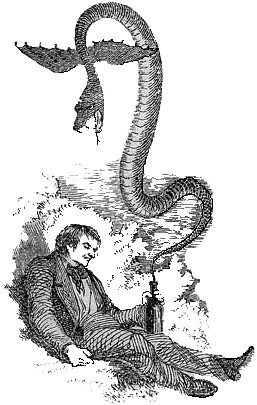 Guided Reading & Analysis: Society, Culture, and Reform 1820-1860Chapter 11- Social Changes in Antebellum America  pp 207-217 Reading Assignment: Ch. 11  AMSCO or other resource for Period 4 contentPurpose: This guide is not only a place to record notes as you read, but also to provide a place and structure for reflections and analysis using higher level thinking skills with new knowledge gained from the reading.   Basic Directions:	Pre-Read: 	Read the prompts/questions within this guide before you read the chapter. Skim:	Flip through the chapter and note the titles and subtitles. Look at images and their read captions. Get a feel for the content you are about to read.Read/Analyze:	Read the chapter. Remember, the goal is not to “fish” for a specific answer(s) to reading guide questions, but to consider questions in order to critically understand what you read!Write 	Write your notes and analysis in the spaces provided.  (image captured from http://www.librarycompany.org)Key Concepts FOR PERIOD 4: Key Concept 4.1: The United States began to develop a modern democracy and celebrated a new national culture, while Americans sought to define the nation’s democratic ideals and change their society and institutions to match them.Key Concept 4.2: Innovations in technology, agriculture, and commerce powerfully accelerated the American economy, precipitating profound changes to U.S. society and to national and regional identities.Key Concept 4.3: The U.S. interest in increasing foreign trade and expanding its national borders shaped the nation’s foreign policy and spurred government and private initiatives.Section 1 Guided Reading, pp207-217As you read the chapter, jot down your notes in the middle column. Consider your notes to be elaborations on the Objectives and Main Ideas presented in the left column. When you finish the section, analyze what you read by answering the question in the right hand column.Religion: The Second Great Awakening  pp 207-208Are you using ink? Remember… no pencil!Religion Continued…Culture: Ideas, the Arts, and Literature, pp 208-211Culture: Ideas, the Arts, and Literature  Continued…Culture: Ideas, the Arts, and Literature  Continued…Reforming Society, pp 212-217 Reforming Society Continued…Reforming Society Continued…Historical Perspectives: What Motivated Reformers?What do you think?  Were the reformers genuinely concerned about improving the welfare and happiness of others or were they more motivated by creating conformity and control of the masses?Modern Day reforms include government programs to provide health care services  such as the  Affordable Care Act (aka: Obamacare)  as well as new policies and laws  aimed at either providing humanitarian aid or control of the masses.   How do you judge each of these efforts? Government welfare programs such as Social Security, Medicare, Medicaid, Food Stamps, Women-Infants-Children, etc.Laws limiting student access to soda, sugar, and fried foods or cities banning large size fast food and sodas.What other reforms or policies impact modern day Americans that could be judges as either humanitarian or control?Write one or two complete sentences contextualizing Antebellum Era reform efforts and comparing it to modern day reform. Remember when you contextualize, consider local, broad, and other context. Reading Guide written by Rebecca Richardson, Allen High School Sources include but are not limited to: 2015 edition of AMSCO’s United States History Preparing for the Advanced Placement Examination, College Board Advanced Placement United States History Framework and other sources as cited in document and collected/adapted over 20 years of teaching and collaborating.Key Concepts & Main IdeasNotesAnalysisConcurrent with an increasing international exchange of goods and ideas, larger numbers of Americans began struggling with how to match democratic political ideals to political institutions and social realities.The Second Great Awakening, liberal social ideas from abroad, and Romantic beliefs in human perfectibility fostered the rise of voluntary organizations to promote religious and secular reforms, including abolition and women’s rights. Read the first paragraph on page 207. List the four causes for the Antebellum Era reform movements. Highlight the cause that is most significant. 1.2.3.4.Religion: The Second Great Awakening…How did the Second Great Awakening illustrate the democratization of American society?Key Concepts & Main IdeasNotesAnalysisConcurrent with an increasing international exchange of goods and ideas, larger numbers of Americans began struggling with how to match democratic political ideals to political institutions and social realities.The Second Great Awakening, liberal social ideas from abroad, and Romantic beliefs in human perfectibility fostered the rise of voluntary organizations to promote religious and secular reforms, including abolition and women’s rights. While Americans celebrated their nation’s progress toward a unified new national culture that blended Old World forms with New World ideas, various groups of the nation’s inhabitants developed distinctive cultures of their ownVarious groups of American Indians, women, and religious followers developed cultures reflecting their interests and experiences, as did regional groups and an emerging urban middle class.Revivalism in New York…Baptists and Methodists…Millennialism…Mormons…New religions = one result of SGA!Compare and contrast Antebellum Era  Church doctrines among Mormons, Baptists, Methodists to those of Colonial Era Congregational and Calvinist.Explain the impact of this change in belief system on American identity.Explain one way government reaction to the Mormon Church contradicted the Antebellum Era trend of increased democratization.Key Concepts & Main IdeasNotesAnalysisA new national culture emerged, with various Americans creating art, architecture, and literature that combined European forms with local and regional cultural sensibilities. Culture: Ideas, the Arts, and Literature…The Transcendentalists…How did Antebellum Era romanticism contrast with the culture of the Age of Reason in the previous Revolutionary Era?Key Concepts & Main IdeasNotesAnalysisThe Second Great Awakening, liberal social ideas from abroad, and Romantic beliefs in human perfectibility fostered the rise of voluntary organizations to promote religious and secular reforms, including abolition and women’s rights. While Americans celebrated their nation’s progress toward a unified new national culture that blended Old World forms with New World ideas, various groups of the nation’s inhabitants developed distinctive cultures of their ownA new national culture emerged, with various Americans creating art, architecture, and literature that combined European forms with local and regional cultural sensibilities. Ralph Waldo Emerson (1803-1882)…Henry David Thoreau (1817-1862)…Brook Farm…Communal Experiments… UTOPIAS     Shakers…     The Amana Colonies…     New Harmony…     Oneida Community…     Fourier Phalanxes…“Equality, as understood by the American Founders, is the natural right of every individual to live freely under self-government, to acquire and retain the property he creates through his own labor, and to be treated impartially before a just law. Moreover, equality should not be confused with perfection, for man is also imperfect, making his application of equality, even in the most just society, imperfect…”  Mark R. Levin, 2012How did transcendentalism differ from the mainstream American culture which was  centered on capitalism and Church membership?How did transcendentalists impact reform movements?How did George Ripley combine religion and transcendentalism?How were Antebellum Era Utopian experiments similar to the Colonial Era Puritan settlers’ vision of Plymouth and Massachusetts Bay?Support, Refute, or Modify the assertion that liberty and utopia cannot co-exist.Key Concepts & Main IdeasNotesA new national culture emerged, with various Americans creating art, architecture, and literature that combined European forms with local and regional cultural sensibilities. Arts and Literature …     Painting…    Architecture…     Literature…Key Concepts & Main IdeasNotesAnalysisThe Second Great Awakening, liberal social ideas from abroad, and Romantic beliefs in human perfectibility fostered the rise of voluntary organizations to promote religious and secular reforms, including abolition and women’s rights. Reforming Society…Temperance…Movement for Public Asylums…     Mental Hospitals…     Schools for Blind and Deaf Persons…     Prisons…Explain how temperance inflamed nativism.Were goals of prison reform consistent with the goals of utopias?  Explain your reasoning.Key Concepts & Main IdeasNotesAnalysisA new national culture emerged, with various Americans creating art, architecture, and literature that combined European forms with local and regional cultural sensibilities. The Second Great Awakening, liberal social ideas from abroad, and Romantic beliefs in human perfectibility fostered the rise of voluntary organizations to promote religious and secular reforms, including abolition and women’s rights. Public Education…     Free Common Schools…     Moral Education…     Higher Education…Changes in Families and Roles for Women…     Cult of Domesticity…     Women’s Rights…     Seneca Falls Convention (1848)…Antislavery Movement…To what extent did Antebellum Era reformers successfully “make the world a better place?”Explain how Horace Mann’s work reflects ongoing impact of Puritan culture and beliefs.Explain how industrialization in some areas impacted the way of life for some women.To what extent was the Antebellum Era’s Cult of Domesticity different from Revolutionary Era’s Republican Motherhood? Explain clearly?To what extent was the Seneca Falls Convention a turning point in United States history?Key Concepts & Main IdeasNotesAnalysisThe Second Great Awakening, liberal social ideas from abroad, and Romantic beliefs in human perfectibility fostered the rise of voluntary organizations to promote religious and secular reforms, including abolition and women’s rights.American Colonization Society…American Antislavery Society…Liberty Party…Black Abolitionists…Violent Abolitionism…Other Reforms…   American Peace Society:   New Laws:   Dietary Reforms:   Dress Reform:   Phrenology:Southern Reaction to Reform…Why did the American Colonization Society fail to solve the slavery “problem?”Compare William Lloyd Garrison’s work as an abolitionist to that of Nat Turner.Why was Garrison deemed “radical?”What other Third Parties emerged in the Antebellum Era? (see page 7 of the chapter 10 reading guide)1.2.3.4.How did the Liberty Party differ from the other four?Compare the efforts of Frederick Douglass and  Harriet Tubman to those of David Walker and Henry Highland Garnet.Support, Refute or Modify the assertion that violent abolitionists did not succeed in helping to increase equality in the United States. Explain your reasoning.Viewpoint: Motivated by Humanitarian ConcernsFreedom’s Ferment (1944)Viewpoint: Motivated by Desire of Upper and Middle Class Citizens to Increase Conformity and Control the MassesTemperance was a humanitarian effort because…Prison Reform was a humanitarian effort because…Public Schools were a humanitarian effort because…Reform for the treatment of the mentally ill was a humanitarian effort because…Temperance was an effort to control the masses because…Prison Reform was an effort to control the masses because…Prison Reform was an effort to control the masses because…Reform for the treatment of the mentally ill was an effort to control the masses because…